Праздник Белых журавлейМБОУ ЕНОШ № 5 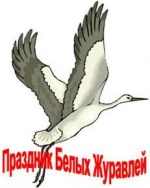 «Мне кажется порою, что солдаты, С кровавых не пришедшие полей, Не в землю эту полегли когда-то, А превратились в белых журавлей» Р.Гамзатов     - Здравствуйте, дорогие ребята, уважаемые педагоги и гости школы. Сегодня мы проводим  Праздник Белых Журавлей. На нашем празднике присутствуют учащиеся 1-4 классов, учителя школы и родители. Послушайте историю этого замечательного праздника с таким поэтическим названием. -  В календаре праздников день 22 октября отмечен как Праздник Белых Журавлей, день поэзии, духовности и как память о погибших во всех войнах. В суровые годы Великой Отечественной войны большую роль играла песня. Она была другом, сплачивала, поднимала в атаку, спасала, помогала преодолевать трудности и лишения фронтовой жизни, скрашивала разлуку с любимой, родными и близкими, вселяла новые силы, отвагу, помогала побеждать. Порой только песня, с её жизненным текстом и музыкой спасала, поддерживала, придавала боевой дух и просто сплачивала…     «Мне кажется порою, что солдаты, С кровавых не пришедшие полей, Не в землю нашу полегли когда-то, А превратились в белых журавлей…».      Проникновенные строки песни «Журавли» в России знает, наверное, каждый. Но не все знают, как родилась эта песня. Послушайте историю её рождения (на экране – слайды). - В селе Дзуарикау, что в Республике Северная Осетия-Алания, есть памятник погибшим в годы Великой Отечественной войне семи братьям Газдановым (фото 1). На Кавказе существует поверье, будто павшие на поле сражения воины превращаются в журавлей, это объясняет такую композицию памятника. Увидев этих журавлей, народный дагестанский поэт Расул Гамзатов написал стихи, на которые позднее и была написана эта песня. -  Немного об авторе песни. Дагестан – страна гор. На склонах этих гор расположены аулы. В одном из аулов в 1923 г. родился третий сын, его нарекли Расулом (фото 2). В 11 лет он написал своё первое стихотворение, а через 4 года его стихи были опубликованы в местной газете. Шли годы, Расул окончил школу, потом педагогическое училище. Работал сначала в школе, затем помощником режиссёра передвижного театра, затем журналистом.     Началась Великая Отечественная война… В тысячи домов вошла беда. Не обошла она и дома Гамзатовых: оба старших брата пали смертью храбрых. Гибель братьев оставила кровоточащую рану в душе Расула. Стихи его мужают, становятся значительнее, отличаются яркостью образов, возвышенностью чувств, глубиной мысли. Характерная черта его произведений – любовь к родине.    Именно  Расул Гамзатов предложил 22 октября отмечать праздник Белых Журавлей. Как рассказывает «Энциклопедия праздников», его отмечают в Дагестане уже два десятилетия, последние годы праздник приобрёл всероссийский масштаб. В календаре праздников он отмечен как Праздник Белых Журавлей, день поэзии и памяти о погибших в войнах. Сам праздник Белых Журавлей отмечается в высокогорном дагестанском селении Гуниб (фото 3). Сюда собираются представители многочисленных дагестанских народов и народов других республик, чтобы вспомнить погибших воинов. Но с годами этот праздник стал символом мира на Кавказе. Символом общей судьбы русского народа и народов Кавказа. Праздник стал примером миролюбия и бережного отношения к истории. -Вы знаете, кто такие журавли?   ОТВЕТ :перелетные птицы, священные птицы многих народов. На Земле обитает 15 видов журавлей, в России-7 видов журавлей, а на Байкале-2 вида: серый журавль (самый большой) и журавль-красавка (самый маленький) . -Вы слышали голос журавля (звучное трубное курлыканье-аудио- видеозаписи) - Где живет журавль (на болоте, в гнездах. Гнезда – это куча травы на кочке.)  -Кто знает, где зимуют журавли? (в Африке, Сирии, Израиле, Китае) . -Как вы думаете, почему некоторые народы считают журавлей священными птицами?  (красивые… журавли долгожители, в природе журавль живет 40-50 лет, например, Сибирский белый журавль по кличке Вульф дожил до 82 лет.)  -Какие народные приметы вы помните, связанные с журавлями? (на Руси есть поверье, что счастье и удача выпадут тому, кто первым весной увидит танцы журавлей. А еще по поведению журавлей рыбаки и моряки предсказывали погоду: если будет сильный ветер, журавли разворачиваются и летят к берегу. И если это увидел рулевой корабля, то и он возвращал корабль к берегу. Журавли действительно отсиживаются в бурю на берегу. Еще говорят: «Улетают журавли-наступают холода», а в старину говорили «Ежели кто весной в первый раз увидит пару журавлей- скоро гулять ему на свадьбе, а если целую стаю журавлей, то это к пополнению в семье». Также на Руси считали и верили, что если журавли присядут на поле, то смело можно ожидать от него большого урожая.  -Спасибо, дети, это действительно интересно. Курлыканье журавлиного клина неповторимо и всегда приковывает к себе внимание людей. Журавли пробуждают в душах наших чуткость, искренность, вынуждают нас поднять взгляд свой к небесам и задуматься о чем-то важном неуловимом, вечном… Праздник Белых Журавлей – праздник памяти павшим воинам на полях сражений.      Журавли не имеют национальности – они символизируют память обо всех погибших на полях сражений. Не случайно в разных уголках бывшего Советского Союза воздвигнуто 24 памятника белым журавлям. Это говорит о том, что всех нас объединяет память, общая история, общее родство (фото 4). Праздник Белых Журавлей призван объединить и скрепить дружественные отношения между многонациональным населением России. Этот день посвящен культурному единству всех наций, проживающих на территории РФ.  -Пусть живут они в нашей памяти. Память –это наш разум, совесть и честь. Разум не даст опорочить имя героя. Совесть не позволит вырасти траве забвения на их могилах. Честь восстанет против того, чтобы недобрая рука вершила судьбами матерей и отцов, вдов и детей.  Нет, побед не бывает веселых,  Если это победы войны… Из вечно горящего пламени, Словно души погибших солдат.  К нам из прошлого птицы памяти Белой стаей печально летят…  Есть особая песня мужества, Что не молкнет и в эти дни.  И летит она в дальние страны,  Как молитва на вечный путь.  И теперь журавлиные стаи  Журавлями Расула зовут. - Праздник Белых Журавлей – один из самых романтичных праздников. Согласитесь, это бывает крайне редко, когда праздник родился из песни, а песня родилась у памятника погибшим воинам. На памятник мы уже посмотрели, а сейчас послушаем песню, о которой мы так много узнали.     Песню «Журавли» на стихи Расула Гамзатова в переводе Наума Гребнева и музыку Яна Френкеля впервые исполнил Марк Бернес. -  Многие, наверное, слышали историю двенадцатилетней японской девочки Садако Сасаки, погибшей в 1955 году от последствий ядерной бомбардировки Хиросимы. В Японии существует примета — тот, кто сложит 1000 бумажных журавликов , гарантирует себе отменное здоровье. С тех пор бумажные журавлики стали символом мира — дети со всего мира посылали в Японию журавлики, которые Садако не успела доделать. Девочка была похоронена с тысячей журавликов. В Парке Мира в Хиросиме установлен памятник (фото 6). Послушайте стихотворение Расула Гамзатова «Я не хочу войны» в исполнении Светланы Абрамич. Я хочу, чтоб в целом мире Затрубили журавли И напомнить всем могли О погибших в Хиросиме. И о девочке умершей, Не хотевшей умирать И журавликов умевшей Из бумаги вырезать. А журавликов-то малость Сделать девочке осталось... Для больной нелёгок труд, Всё ей, бедненькой, казалось– Журавли её спасут. Журавли спасти не могут – Это ясно даже мне. Людям люди пусть помогут Преградить пути войне -Вот и мы сейчас поучимся делать бумажных журавликов (практическое обучение приему оригами)  -Скажите, дети, кто такой герой, по-вашему? Кого можно назвать героем? (свободные ответы детей)  ДЕТСКАЯ ИГРА «Какой он –герой? » Передавая звезду по кругу, дети называют качества героя-смелый, добрый, храбрый, внимательный, умный, любит свою Родину, защищает слабых и т. д.  -Правильно все вы говорите. Мы посмотрели с вами памятники Белым Журавлям.-  Журавли исстари являются одними из наиболее почитаемых людьми птиц. Они веками живут в народных пословицах, поговорках, приметах и в музыке. Благодаря своей природной красоте и впечатляющим танцам журавли оставили заметный след в культуре многих народов в различные исторические эпохи.  Практически везде журавль олицетворяет положительное и светлое начала .-  Сегодняшний наш праздник был посвящен одной песне – «Журавли». Давно уже нет в живых авторов этой песни: поэта Расула Гамзатова, композитора Яна Френкеля, исполнителя Марка Бернеса – они заняли своё место в журавлином строю. Но песня эта живёт, она пробуждает в людях много добрых чувств. Весь под ногами шар земной,  Живу, Дышу, Пою.  Но в памяти всегда со мной Погибшие в бою. Поклонимся великим тем годам,  Тем славным командирам и бойцам,  И маршалам страны и рядовым,  Поклонимся и мертвым и живым.  -Дети, склоните головы перед памятью героев. Они не пожалели жизни для нашего счастья. Пусть будут бессмертны их имена. (минута молчания. Исполняется мелодия песни «Бухенвальдский набат») Не случайно, участники войны в Афганистане и Чечне говорят: «Мы станем старше, проще и грубей, Всё будем знать и многое уметь. Но жизнь, прошу, дай крылья улететь С прозрачной стаей белых журавлей!». 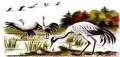 -С сегодняшнего дня мы начинаем акцию «1000 журавлей», которая завершится 9 мая. Этими журавликами можно украсить стенд в школе, гирлянду ко Дню Победы, подарить жителям села, как память о погибших в войнах.-  Вот и подошёл к завершению наш праздник. в память о нём мы сделаем  бумажных журавликов, 